Proljetni koncerttrombonista, eufonista i tubista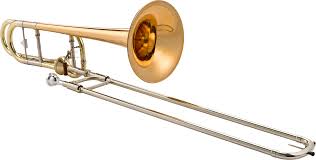 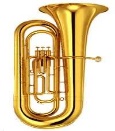 Glazbena škola Pavla MarkovcaSubota, 27. svibnja 2023.Zagreb, Trg žrtava fašizma 9Dvorana škole, početak u 900 satiŠkolska godina 2022./2023.235. priredba1.D. Coombes: Trotting Trombone KAROLINA TADIĆ, trombon, I. o.2.L. van Beethoven: Njemački plesBRUNO BEDENIČAR, eufonij, II. o.3.R. Ramskill: Sand DanceVALI BABIĆ, trombon, II. o.4.F. Kanefzky: MelodyKAROLINA TADIĆ, trombon, I. o.VALI BABIĆ, trombon, II. o.5.T. Haslinger: SonatinaMITJA ROTH, trombon, III. o.6.N. Bamaroni: Prvi koraciNIKOLA JURIĆ, trombon, III. o.7.F. Kanefzky: Mala suitaBRUNO BEDENIČAR, eufonij, II. o.NIKOLA JURIĆ, trombon, III. o.8.D. C. Little: Military MarchBRUNO FRGIĆ, trombon, IV. o.9.W. van Dorsselaer: Le Grand DucJAKUB MORANKIĆ, trombon, IV. o.10.F. Kanefzky: Merry and SadBRUNO FRGIĆ, trombon, IV. o.JAKUB MORANKIĆ, trombon, IV. o.11.R. Clérisse: PrièreKARLO VINKOVIĆ, trombon, V. o.12.A. C. Fox: Andante and March                  Andante                  Alla marcia ma leggieroLOVRO KUNJKO, trombon, VI. o.13.H. A. Wandercook: AmethystBARTOL HADŽIĆ, trombon, VI. o.14.I. Glibota: DominoGUSTAV MEŠTROVIĆ, tuba, I. s.15.J. Curnow: Fantazija za trombonPETAR SKENDER, trombon, I. s.16.A. Guilmant: Morceau SymphoniqueLOVRO VINKOVIĆ, trombon, III. s.17.G. W. Lotzenhiser: Trombumba				LOVRO VINKOVIĆ, trombon, III. s.PETAR SKENDER, trombon, I. s.KARLO VINKOVIĆ, trombon, V. o.GUSTAV MEŠTROVIĆ, tuba, I. s.Nastavnik: Vladimir Janušić, prof. savjetnikPratnja na klaviru: Nadia Varga Modrić, mag. mus.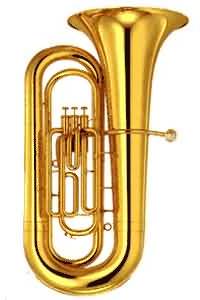 